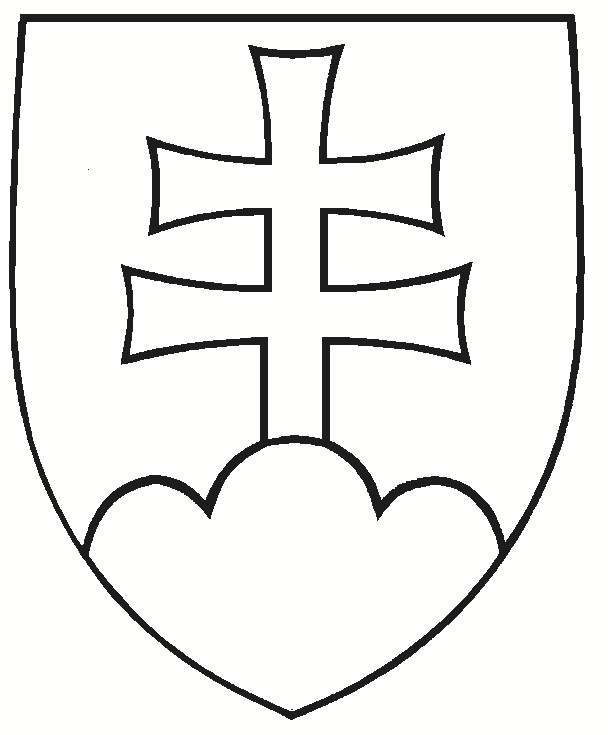 ZBIERKA     ZÁKONOVSLOVENSKEJ REPUBLIKYRočník 1974Vyhlásené: 18.10.1974	Časová verzia predpisu účinná od: 18.10.1974Obsah tohto dokumentu má informatívny charakter.96VYHLÁŠKAministra zahraničných vecíz 15. augusta 1974o Dohovore o potlačení protiprávneho zmocnenia sa lietadielDňa 16. decembra 1970 bol v Haagu podpísaný Dohovor o potlačení protiprávneho zmocnenia sa lietadiel.S Dohovorom vyslovilo súhlas Federálne zhromaždenie Československej socialistickej republiky a prezident republiky ho ratifikoval s výhradou k článku 12 odseku 1. Československá ratifikačná listina  bola  uložená 6.  apríla 1972  u  vlád  Zväzu  sovietskych  socialistických  republík,  Veľkej Británie a Severného Írska a Spojených štátov amerických.Dohovor  nadobudol  platnosť  na  základe  svojho  článku 	13  dňom  14.  októbra  1971.  Pre Československú socialistickú republiku nadobudol platnosť 6. májom 1972.Český preklad Dohovoru sa vyhlasuje súčasne.*)Prvý námestník ministra:Krajčír v. r.Strana 2	Zbierka zákonov Slovenskej republiky	96/1974 Zb.DOHOVOR o potlačení protiprávneho zmocnenia sa lietadielŠtáty,  ktoré  sú  stranami  tohto  Dohovoru,  uvedomujúc  si,  že  protiprávne  činy  zmocnenia  sa lietadiel alebo výkonu kontroly nad nimi v priebehu letu ohrozujú bezpečnosť osôb a majetku, majú  vážne  dôsledky  pre  prevádzku  leteckých  služieb  a  podkopávajú  dôveru  národov  sveta  v bezpečnosť  civilnej  leteckej  dopravy;  uvedomujúc  si,  že  výskyt  takých  činov  vedie  k  vážnemu znepokojeniu;  uvedomujúc  si,  že  na  to,  aby  sa  predišlo  takým  činom,  je  naliehavo  potrebné zabezpečiť vhodné opatrenia na potrestanie páchateľov, dohodli sa na tomto:Článok 1Ktorákoľvek osoba, ktorá na palube lietadla v priebehu letu:a) protiprávne za použitia násilia alebo hrozby násilím alebo akejkoľvek inej formy zastrašovania 
	sa zmocní tohto lietadla alebo vykonáva nad ním kontrolu alebo sa pokúsi o akýkoľvek taký čin, 
	alebob) je spolupáchateľom osoby, ktorá pácha alebo sa pokúsi spáchať taký čin, spácha trestný čin (ďalej len „trestný čin“).Článok 2Každá zmluvná strana sa zaväzuje, že pre tento trestný čin ustanoví prísne tresty.Článok 31. 	Na  účely  tohto  Dohovoru  sa  lietadlo  považuje  za  lietadlo  za  letu  v  ktoromkoľvek  čase  odokamihu, keď všetky jeho vonkajšie dvere sa uzavrú po nastúpení cestujúcich na palubu, až do okamihu, keď ktorékoľvek z týchto dverí sa otvoria na výstup. V prípade núteného pristátia sa let  považuje  za  trvajúci  až  do  tých  čias,  keď  príslušné  orgány  prevezmú  zodpovednosť  za lietadlo, osoby a majetok na palube.2. 	Tento Dohovor sa nevzťahuje na lietadlá používané na vojenské, colné alebo policajné účely.3. 	Tento Dohovor sa bude používať len vtedy, keď miesto štartu alebo miesto skutočného pristátialietadla, na palube ktorého k trestnému činu došlo, sa nachádza mimo územia štátu, v ktorom sa  toto  lietadlo  registruje;  nie  je  rozhodujúce,  či  lietadlo  podniká  medzinárodný  alebo vnútroštátny let.4. 	Tento  Dohovor  sa  nevzťahuje  na  prípady  uvedené  v  článku  5,  ak  miesto  štartu  a  miestoskutočného pristátia lietadla, na palube ktorého k trestnému činu došlo, sa nachádza na území toho istého štátu, ak je tento štát jedným zo štátov uvedených v tomto článku.5. 	Bez ohľadu na odseky 3 a 4 tohto článku sa články 6, 7, 8 a 10 použijú nezávisle od toho, kdeje  miesto  štartu  alebo  miesto  skutočného  pristátia  lietadla,  ak  sa  páchateľ  alebo  údajný páchateľ zistí na území iného štátu než štátu, v ktorom sa lietadlo registruje.Článok 41. 	Každá zmluvná strana urobí také opatrenia, ktoré budú potrebné na založenie jej jurisdikcienad trestným činom alebo akýmkoľvek iným násilným činom proti cestujúcim alebo posádke spáchaným údajným páchateľom v súvislosti s trestným činom, v týchto prípadoch:a) ak je trestný čin spáchaný na palube lietadla registrovaného v tomto štáte;b) keď lietadlo, na palube ktorého bol trestný čin spáchaný, pristane na jeho území s údajným 
	páchateľom ešte na palube;c)  ak je trestný čin spáchaný na palube lietadla prenajatého bez posádky prevádzkovateľovi, 
	ktorý má svoje hlavné pôsobisko alebo, ak nemá žiadne také pôsobisko, ktorý má svoje trvalé 
	bydlisko v tomto štáte.2. 	Každý zmluvný štát urobí aj také opatrenia, ktoré sú potrebné na založenie jeho jurisdikcie nadtrestným činom v prípade, keď údajný páchateľ je na jeho území a keď ho nevydá v súlade s článkom 8 žiadnemu štátu uvedenému v odseku 1 tohto článku.3. 	Tento Dohovor nevylučuje trestnú právomoc vykonávanú v súlade s vnútorným právom.96/1974 Zb.	Zbierka zákonov Slovenskej republiky	Strana 3Článok 5Zmluvné  štáty,  ktoré  zriadia  organizácie  pre  spoločnú  prevádzku  leteckej  dopravy  alebo medzinárodné lietadlá podliehajúce spoločnej alebo medzinárodnej registrácii, určia medzi sebou vhodným spôsobom pre každé lietadlo štát, ktorý bude vykonávať jurisdikciu a bude na účel tohto Dohovoru štátom registrácie a upovedomí o tom Medzinárodnú organizáciu pre civilné letectvo, ktorá oznámi túto informáciu všetkým štátom, ktoré sú stranou tohto Dohovoru.Článok 61. Ak je ktorýkoľvek zmluvný štát, na území ktorého sa páchateľ alebo údajný páchateľ nachádza, 
	dostatočne presvedčený o tom, že ho na to okolnosti oprávňujú, vezme ho do väzby alebo urobí 
	iné  opatrenia,  aby  zabezpečil  jeho  prítomnosť.  Väzba  a  iné  opatrenia  sa  budú  spravovať 
	zákonmi tohto štátu, môžu však trvať len tak dlho, ako je potrebné pre začatie trestného alebo 
	vydávacieho konania.2. Taký štát okamžite vykoná predbežné vyšetrovanie skutočností.3. Ktorejkoľvek osobe, ktorá je vo väzbe podľa odseku 1 tohto článku, sa umožní, aby sa okamžite 
	spojila s najbližším príslušným zástupcom štátu, ktorého je občanom.4. Ak štát vezme podľa tohto článku osobu do väzby, upovedomí okamžite štát, v ktorom je lietadlo 
	registrované, štát uvedený v článku 4 ods.1 písm. c), štát, ktorého občanom je zadržaná osoba, 
	a pokiaľ to považuje za vhodné, ktorékoľvek ďalšie zainteresované štáty o skutočnosti, že táto 
	osoba je vo väzbe, a o okolnostiach oprávňujúcich na jej vzatie do väzby. Štát, ktorý vykonáva 
	predbežné vyšetrovanie uvedené v odseku 2 tohto článku, bez meškania oznámi svoje zistenia 
	spomínaným štátom a uvedie, či zamýšľa vykonávať jurisdikciu.Článok 7Zmluvný štát, na území ktorého sa údajný páchateľ zistí, bude povinný, pokiaľ ho nevydá, bez akejkoľvek výnimky a či už bol trestný čin spáchaný na jeho území, alebo nie, predložiť prípad príslušným orgánom za účelom trestného stíhania. Tieto orgány rozhodnú rovnakým spôsobom ako v prípade ktoréhokoľvek iného závažného trestného činu podľa práva tohto štátu.Článok 81. Trestný čin sa bude považovať za zahrnutý do každej zmluvy o vydávaní, ktorá existuje medzi 
	zmluvnými štátmi, ako trestný čin podliehajúci vydaniu. Zmluvné štáty sa zaväzujú, že zahrnú 
	trestný čin ako trestný čin podliehajúci vydaniu do každej zmluvy o vydávaní, ktorú medzi 
	sebou uzavrú.2. Ak zmluvný štát, ktorý vydanie viaže na existenciu zmluvy, bude požiadaný iným zmluvným 
	štátom, s ktorým nemá žiadnu zmluvu o vydávaní, o vydanie páchateľa, môže podľa svojej 
	úvahy považovať tento Dohovor za právny podklad pre vydanie, pokiaľ ide o tento trestný čin. 
	Vydanie páchateľa bude podliehať ostatným podmienkam ustanoveným právnym poriadkom 
	štátu, ktorý bol o vydanie požiadaný.3. Zmluvné štáty, ktoré neviažu vydanie páchateľa na existenciu zmluvy, uznajú trestný čin medzi 
	sebou za trestný čin podliehajúci vydaniu podľa podmienok ustanovených zákonom štátu, ktorý 
	bol o vydanie požiadaný.4. Na účel vydania páchateľa medzi zmluvnými štátmi sa bude k trestnému činu pristupovať ako k 
	činu spáchanému nielen v mieste, kde sa stal, ale aj na území štátov, ktoré sa žiadajú, aby 
	založili svoju jurisdikciu v súlade s článkom 4 ods.1.Článok 91. Keď došlo alebo má dôjsť ku ktorémukoľvek z činov spomenutých v článku 1 písm. a), podniknú 
	zmluvné  štáty  všetky  vhodné  opatrenia,  aby  sa  kontrola  lietadla  navrátila  do  rúk  jeho 
	oprávneného veliteľa alebo aby jeho kontrola nad lietadlom zostala zachovaná.2. V prípadoch upravených v predchádzajúcom odseku ktorýkoľvek zmluvný štát, v ktorom sa 
	lietadlo alebo jeho cestujúci alebo posádka nachádzajú, umožní pokračovanie cesty cestujúcimStrana 4	Zbierka zákonov Slovenskej republiky	96/1974 Zb.a posádke čo najskôr, ako to bude uskutočniteľné a bez meškania vráti lietadlo a jeho náklad osobám, ktoré sú na vlastníctvo oprávnené.Článok 101. Zmluvné  štáty  si  navzájom  poskytnú  v  čo  najväčšej  miere  pomoc  v  súvislosti  s  trestným 
	konaním začatým pre trestný čin a iné činy uvedené v článku 4. Právo štátu, ktorému bola 
	žiadosť zaslaná, bude platiť vo všetkých prípadoch.2. Ustanovenia  odseku  1  tohto  článku  sa  nebudú  dotýkať  záväzkov  zo  žiadnej  inej  zmluvy  -
	dvojstrannej  alebo  mnohostrannej,  ktorou  sa  spravuje  alebo  bude  spravovať  úplne  alebo 
	čiastočne vzájomná pomoc v trestných veciach.Článok 11Každá  zmluvná  strana  oznámi  v  súlade  so  svojím  vnútorným  právom  Rade  Medzinárodnej 
organizácie pre civilné letectvo čo najskôr akékoľvek podstatné informácie, ktoré má k dispozícii:a) 	o okolnostiach trestného činu;b) 	o krokoch podniknutých podľa článku 9;c) 	o opatreniach podniknutých voči páchateľovi alebo údajnému páchateľovi a najmä o výsledkochkaždého vydávacieho konania alebo iného právneho konania.Článok 121. 	Každý spor medzi dvoma alebo viacerými zmluvnými štátmi týkajúci sa výkladu alebo použitiatohto Dohovoru, ktorý sa nemôže vyriešiť rokovaním, postúpi sa na požiadanie jedného z nich na arbitrážne konanie. Ak do šiestich mesiacov od dátumu požiadania o arbitráž strany nie sú schopné dohodnúť sa na organizácii arbitráže, môže ktorákoľvek z týchto strán vzniesť spor na Medzinárodný súdny dvor v súlade so Štatútom Dvora.2. 	Každý štát môže pri podpise alebo ratifikácii tohto Dohovoru alebo pri prístupe k nemu vyhlásiť,že  sa  nepovažuje  byť  viazaný  predchádzajúcim  odsekom.  Ostatné  zmluvné  štáty  nebudú viazané  predchádzajúcim  odsekom  vo  vzťahu  k  žiadnemu  zmluvnému  štátu,  ktorý  takúto výhradu urobil.3. 	Ktorýkoľvek štát, ktorý urobí výhradu podľa predchádzajúceho odseku, môže v ktoromkoľvekčase odvolať túto výhradu tým, že upovedomí depozitárne vlády.Článok 131. 	Tento Dohovor sa otvorí na podpis v Haagu 16. decembra 1970 štátom, ktoré sa zúčastnia naMedzinárodnej konferencii o leteckom práve, ktorá sa koná v Haagu od 1. do 16. decembra 
1970 (ďalej Haagska konferencia). Po 31. decembri 1970 sa Dohovor otvorí na podpis všetkým 
štátom v Moskve, Londýne a Washingtone. Ktorýkoľvek štát, ktorý nepodpíše tento Dohovor 
pred  jeho  nadobudnutím  platnosti  podľa  odseku  3  tohto  článku,  môže  k  nemu  kedykoľvek 
pristúpiť.2. 	Tento  Dohovor  bude  podliehať  ratifikácii  signatárnych  štátov.  Ratifikačné  listiny  a  listiny  oprístupe budú uložené u vlád Zväzu sovietskych socialistických republík, Spojeného kráľovstva Veľkej Británie a Severného Írska a Spojených štátov amerických, ktoré sa týmto určujú za depozitárne vlády.3. 	Tento Dohovor nadobudne platnosť tridsať dní po dátume uloženia ratifikačných listín desiatichsignatárnych štátov tohto Dohovoru, ktoré sa zúčastnili na Haagskej konferencii.4. 	Pre  ostatné  štáty  nadobudne  tento  Dohovor  platnosť  dňom  nadobudnutia  platnosti  tohtoDohovoru podľa odseku 3 tohto článku alebo tridsať dní po dátume uloženia ich ratifikačných listín alebo listín o prístupe podľa toho, k čomu dôjde neskôr.5. 	Depozitárne  vlády  budú  bez  meškania  informovať  všetky  signatárne  a  pristupujúce  štáty  odátume každého podpisu, o každom dátume uloženia ratifikačných listín alebo listín o prístupe, dátume nadobudnutia platnosti tohto Dohovoru a iných oznámeniach.6. 	Len čo tento Dohovor nadobudne platnosť, budú ho registrovať depozitárne vlády podľa článku102 Charty OSN a podľa článku 83 Dohovoru o medzinárodnej civilnej doprave (Chicago 1944).96/1974 Zb.	Zbierka zákonov Slovenskej republiky	Strana 5Článok 141. Ktorýkoľvek zmluvný štát môže vypovedať tento Dohovor písomnou notifikáciou depozitárnym 
	vládam.2. Výpoveď  nadobudne  platnosť  šesť  mesiacov  po  dni,  v  ktorom  depozitárne  vlády  dostanú 
	notifikáciu.Na dôkaz toho podpísaní splnomocnenci, riadne na to splnomocnení svojimi vládami, podpísali tento Dohovor.Dané v Haagu šestnásteho decembra tisíc deväťsto sedemdesiat v troch origináloch, z ktorých každý  je  vyhotovený  v  štyroch  autentických  textoch  v  anglickom,  francúzskom,  ruskom  a španielskom jazyku.Strana 6	Zbierka zákonov Slovenskej republiky	96/1974 Zb.*) Tu sa uverejňuje slovenský preklad.Strana 7	Zbierka zákonov Slovenskej republiky	96/1974 Zb.Vydavateľ Zbierky zákonov Slovenskej republiky a prevádzkovateľ právneho a informačného portálu Slov-Lex 
dostupného na webovom sídle www.slov-lex.sk je Ministerstvo spravodlivosti Slovenskej republiky, Župné 
námestie 13, 813 11 Bratislava, tel.: 02 571 01 000, e-mail: helpdesk@slov-lex.sk.